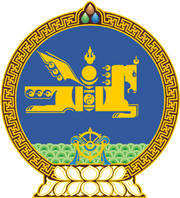 МОНГОЛ УЛСЫН ХУУЛЬ2017 оны 06 сарын 09 өдөр                                                                  Төрийн ордон, Улаанбаатар хотШҮҮХИЙН ШИЙДВЭР ГҮЙЦЭТГЭХ ТУХАЙХУУЛЬ ХҮЧИНГҮЙ БОЛСОНДТООЦОХ ТУХАЙ	1 дүгээр зүйл.2002 оны 01 дүгээр сарын 10-ны өдөр баталсан Шүүхийн шийдвэр гүйцэтгэх тухай хуулийг хүчингүй болсонд тооцсугай.2 дугаар зүйл.Энэ хуулийг Шүүхийн шийдвэр гүйцэтгэх тухай хууль /Шинэчилсэн найруулга/ хүчин төгөлдөр болсон өдрөөс эхлэн дагаж мөрдөнө.	МОНГОЛ УЛСЫНИХ ХУРЛЫН ДЭД ДАРГА					Ц.НЯМДОРЖ